Schooner Emily Ellen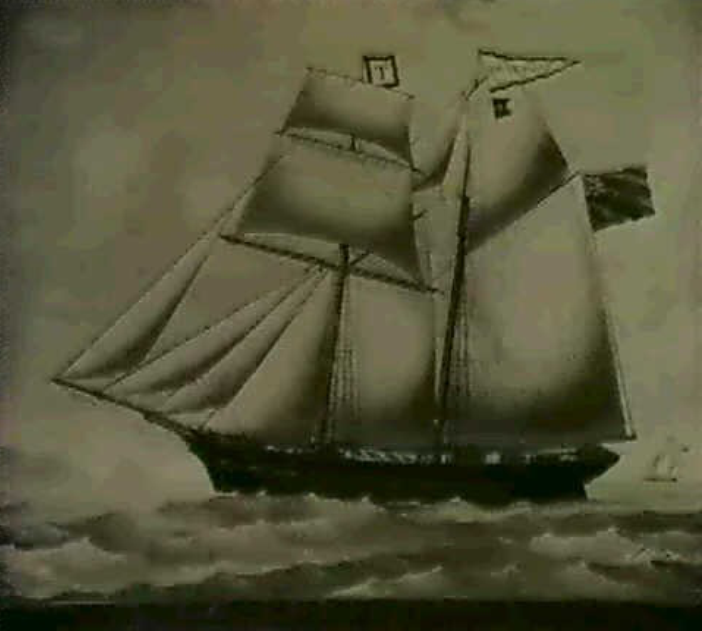 Off Cape St. Vincent Peter Tadd, MasterVessel NameOfficial NumberOfficial NumberSignal lettersRig /Type Where builtWhere builtBuilderBuilderYear builtYear builtYear builtYear endYear endreg tonsreg tonsEMILY ELLEN62690626902 masted topsail schooner2 masted topsail schoonerPadstowPadstowJohn StribleyJohn Stribley1872187218721878187897  OWNERS/ MANAGERS/REGISTRATION DETAILS  OWNERS/ MANAGERS/REGISTRATION DETAILSNotesNotesNotesNotesNotesNotesNotesNotesNotesMASTERSMASTERSMASTERSMASTERSMASTERSMASTERS1876 John Stribley, Padstow, 1878 P.Tadds , Fowey1876 John Stribley, Padstow, 1878 P.Tadds , FoweyLOA 83.6 x 22.6 x 10.8ft registered in Padstow 29th October 1872.foundered on passage from the Mediterranean to Liverpool March 1878. master Peter Tadd and all hands lostLOA 83.6 x 22.6 x 10.8ft registered in Padstow 29th October 1872.foundered on passage from the Mediterranean to Liverpool March 1878. master Peter Tadd and all hands lostLOA 83.6 x 22.6 x 10.8ft registered in Padstow 29th October 1872.foundered on passage from the Mediterranean to Liverpool March 1878. master Peter Tadd and all hands lostLOA 83.6 x 22.6 x 10.8ft registered in Padstow 29th October 1872.foundered on passage from the Mediterranean to Liverpool March 1878. master Peter Tadd and all hands lostLOA 83.6 x 22.6 x 10.8ft registered in Padstow 29th October 1872.foundered on passage from the Mediterranean to Liverpool March 1878. master Peter Tadd and all hands lostLOA 83.6 x 22.6 x 10.8ft registered in Padstow 29th October 1872.foundered on passage from the Mediterranean to Liverpool March 1878. master Peter Tadd and all hands lostLOA 83.6 x 22.6 x 10.8ft registered in Padstow 29th October 1872.foundered on passage from the Mediterranean to Liverpool March 1878. master Peter Tadd and all hands lostLOA 83.6 x 22.6 x 10.8ft registered in Padstow 29th October 1872.foundered on passage from the Mediterranean to Liverpool March 1878. master Peter Tadd and all hands lostLOA 83.6 x 22.6 x 10.8ft registered in Padstow 29th October 1872.foundered on passage from the Mediterranean to Liverpool March 1878. master Peter Tadd and all hands lostPeter Tadd 1878Peter Tadd 1878Peter Tadd 1878Peter Tadd 1878Peter Tadd 1878Peter Tadd 1878